PROVINCIAL CAT SOCIETY                4 Ring Championship ShowPMB Collegians Clubhttps://collegianspmb.co.za381 Boshoff Street, Pietermaritzburg, KZNSaturday 18th May 2024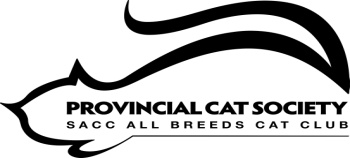 PCS will provide complimentary cat accommodation at Feline Fun Cattery for Friday and Saturday nights for those PCS Exhibitors who require It. SHOW SCHEDULE & INFOBenching: 07.30 am	Judging: 08.30am	Best in Show: 3pm to 4pm	Closing Date for entries:  12 May 2024Final Date for Payment:  12 May 2024 or by arrangement.Show Manager: Ngaio Crawley   082 459 5360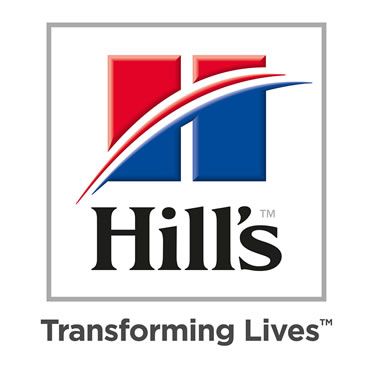 This show will be held according to the rules and regulations of the Southern Africa Cat Council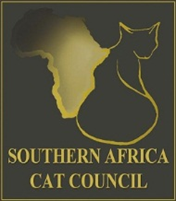 RULE 5: REGISTRATION – Every cat or kitten exhibited at a show held under these rules in any champion, premier, open or registered classes must have been registered with the SACR prior to the closing date for entries to the show. If transferred to a new owner, the transfer must have been duly registered with the SACR prior to the closing date for entries to a show. Any kittens entered on a show and sold after the closing date for that show must be duly transferred in the SACR 7 days before the date of the show, but the entry will remain in the name of the original exhibitor. Application for and registration of new studs shall also take place prior to the closing date for entries to a show.RULE 6(d): INOCULATION – All exhibitors’ kittens and cats under the age of 3 years on the day of the show must produce a current inoculation certificate proving initial inoculation. Authenticated Photostat copies of such certificates will be accepted. The inoculation must be administered by a registered veterinary surgeon and the certificate signed by him/her.RULE 6(j)i: No kitten under the age of 16 weeks on the day of the show will be allowed in the hall whether for competition, exhibition or sale.RULE 6(j)ii: No cat/kitten will be allowed inside or outside the show venue or anywhere on the premises on which the show is being held, for any other purpose other than to be judged at the show as an exhibit duly entered for that purpose or officially being entered for exhibition. The sale of cats/kittens by any person other than a registered Animal Charity/Welfare Organisation is strictly prohibited and the Show Manager is entitled to have the person removed and to report such a person for cruelty to animals.RULE 6(k): All entry forms must contain reference to Paragraph 29 of the Constitution of SACC, to inform all participants that by their voluntary participation they submit themselves to SACC’s various rules and in particular disciplinary sanctions.RULE 6(l): IT IS THE RESPONSIBILITY OF THE EXHIBITOR TO ENSURE THAT THE SHOW MANAGER HAS TAKEN INTO ACCOUNT ALL PREVIOUS AWARDS OBTAINED BY HIS/HER CAT, INCLUDING AWARDS OBTAINED AFTER CLOSING DATE OF THE SHOW.RULE 6(m): All Domestic cats of 9 months and older must be neutered or spayed to enter in a Pet Section unless they are Registered in the Domestic Register for use in an outcross program.RULE 8.1(k): Exhibitors may not choose a specific judge to judge their exhibits, but may exercise the right to request a specific judge not to judge an exhibit on justifiable grounds, brought to the attention of the Show Manager and at the Show Manager’s discretion may be allocated another judge.RULE 18(l): Show cats should have the translucent tips of their nails clipped before being benched for shows.RULE 18(m): LOCAL RULES – An exhibitor shall not move his exhibit from its show cage to its travelling container, and/or leave the show hall with his exhibit, until after the end of the show as announced by the Show Manager; except with written approval from the show manager. In a case where an exhibitor has removed his exhibit without prior approval, the show manager may in his discretion declare any awards gained null and void and advise the SA Cat Registrar accordingly, and/or impose a fine on the exhibitor, and/or impose a ban on the exhibitor’s future show participation at shows held by the hosting club at whose show the offence occurred.RULE 19: ENTRIES (ii): The Committee may decide on any day for closing its acceptance of show entries, and such date must be published.(iii): A club may not accept entries from any exhibitor once officially notified that the exhibitor owes any SACC club or the registration office outstanding fees for shows or registrations. (Only part of Rule transcribed)RULE 25: EXHIBITOR BOUND BY RULES – A person entering a cat for any show held under these rules shall, by such act, be deemed to have agreed to refer any question or dispute to the committee of the club concerned and to abide by its decision.RULE 28: COMMUNICABLE DISEASES – No exhibitor shall exhibit a cat or kitten which to his/her knowledge has, at the date of the show, been exposed to any specified communicable disease within the period of 30 days prior to the date of the show, and no cat or kitten may be exhibited if the exhibitor had any such illness in his or her home or cattery during that period. In the case of a communicable disease having occurred in a home or cattery, a clearance certificate will be required from a fully qualified veterinary surgeon. Any exhibitor, who, in the opinion of the Committee, shall have made a false declaration in respect of the above, will be liable to serve penalties under the power of the Committee. Owners of rejected exhibits shall not personally attend any show within the prescribed period of 30 days unless in the possession of a veterinary clearance certificate which must be exhibited to the show manager on demand.GOVERNING COUNCIL OF SACC RULES AND REGULATIONSRULE 29(PORTION): The GC of SACC shall have exclusive jurisdiction of discipline over clubs, breed groups, other affiliated members, show managers and other show officials and judges, who by their voluntary participation in SACC activities, subject themselves to its various rules, in order to preserve the integrity of this Organisation in the accomplishment of its objectives....PLEASE NOTE: THE FOLLOWING MAY LEAD TO DISQUALIFICATION OF YOUR CAT/KITTEN.If any dye, colouring, lightening or darkening substance, oils or greasy preparations, or any foreign matter of any description has been used and remains in the cat’s coat during exhibition.If any of the cat’s coat has been cut, clipped, singed or rasped down.If the eyes have been artificially treated so that the pupils do not show a normal reaction to light.If the cat or its cage appear to bear marks of the exhibitor’s identity.If the cat is penned for competition after judging has been completed in that class.If the cat is totally blind.If the cat has been declawed.If the cat has not been registered with the SACR.If the cat is obviously pregnant, a nursing mother or a queen with kittens less than 8 weeks of age on the day of the show.If it is evident that a tranquillizer has been administered.If the cat is in poor show condition, e.g. parasite infestation, skin lesions, poor general condition.